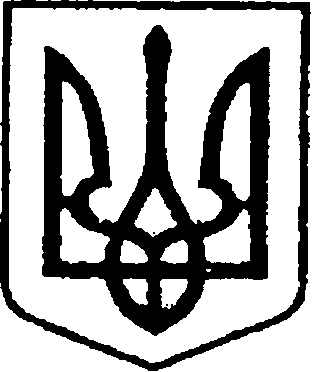                                                         УКРАЇНА                                         ЧЕРНІГІВСЬКА ОБЛАСТЬН І Ж И Н С Ь К А    М І С Ь К А    Р А Д АВ И К О Н А В Ч И Й    К О М І Т Е Т					Р І Ш Е Н Н Явід  30 березня  2023 р.             	м. Ніжин    				№ 96Про встановлення меморіальноїдошки  Мацієвському О.І. на будинку  за адресою м.Ніжин,вул. Ветхинська,64Відповідно до ст. 32, 40, 42, 59  Закону України «Про місцеве самоврядування в Україні», Указу Президента України від 13 березня 2023 року №146 «Про присвоєння О.Мацієвському звання  ГЕРОЙ УКРАЇНИ», Регламенту виконавчого комітету Ніжинської міської ради VІІІ скликання, затвердженого рішенням Ніжинської міської ради Чернігівської області від 24 грудня 2020 року № 27-4/2020, та  з метою вшанування загиблого  захисника України Мацієвського Олександра Ігоровича,   виконавчий комітет Ніжинської міської ради вирішив:       1. Встановити меморіальну дошку Мацієвському Олександру Ігоровичу на будинку  за адресою м.Ніжин, вул. Ветхинська, 64.  Текст меморіальної дошки додається.        2. Т.в.о. начальника відділу інформаційно-аналітичної роботи 
та комунікацій з громадськістю виконавчого комітету Ніжинської міської ради  Пустовіту С.М. забезпечити оприлюднення цього рішення шляхом розміщення на офіційному сайті Ніжинської міської ради.                                        3. Контроль за виконанням рішення покласти на заступника міського голови з питань діяльності виконавчих органів ради Смагу С.С.Міський голова 					  		Олександр КОДОЛАВізують:Начальник управління культуриі туризму Ніжинської міської ради			          Тетяна БАССАКЗаступник міського голови з питань діяльності виконавчих органів влади							Сергій СМАГАНачальник  відділу юридично-кадрового забезпечення 					В’ячеслав ЛЕГАКеруючий справами виконавчого комітету 						Валерій САЛОГУБДодаток дорішення виконавчого комітету Ніжинської міської радивід 30.03. 2023 р. № 96Текст меморіальної дошки«У цьому будинку жив  Герой України Мацієвський  Олександр Ігорович     10.05.1980 р.н.За особисту мужність і героїзм, виявлені у захисті державного суверенітету та територіальної цілісності України, вірність військовій присязі  присвоєно  звання Героя України з удостоєнням ордена "Золота Зірка" (посмертно)Слава Україні!»Пояснювальна записка до проєкту рішення виконавчого комітету«Про встановлення меморіальної дошки  Мацієвському О.І. на будинку  за адресою м.Ніжин,  вул. Ветхинська,64»1. Обґрунтування необхідності прийняття акта Проєкт рішення виконавчого комітету  Ніжинської міської ради розроблено відповідно до ст. 32, 40, 42, 59  Закону України «Про місцеве самоврядування в Україні», Указу Президента України від 13 березня 2023 року №146 «Про присвоєння О.Мацієвському звання  ГЕРОЙ УКРАЇНИ», Регламенту виконавчого комітету Ніжинської міської ради VІІІ скликання, затвердженого рішенням Ніжинської міської ради Чернігівської області від 24 грудня 2020 року № 27-4/2020, та  з метою вшанування загиблого  захисника України Мацієвського Олександра Ігоровича. 2. Загальна характеристика і основні положення проектуПроєкт рішення складається з  3  пунктів.Пункт 1 містить інформацію про встановлення меморіальної дошки на будинку за адресою м.Ніжин, вул.Ветхинська,64 Додаток.Пункт 2 містить інформацію про забезпечення оприлюднення даного рішення на сайті міської ради.Пункт 3  визначає контролюючого за організацію виконання даного рішення.Начальник управління культуриі туризму									Тетяна БАССАК